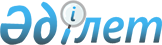 2017 жылғы 1-тоқсанға арналған кедейлік шегінің мөлшерін айқындау туралыҚазақстан Республикасы Денсаулық сақтау және әлеуметтік даму министрінің 2016 жылғы 15 желтоқсандағы № 1068 бұйрығы. Қазақстан Республикасының Әділет министрлігінде 2016 жылғы 27 желтоқсанда № 14604 болып тіркелді

      РҚАО-ның ескертпесі!

      Осы бұйрық 01.01.2017 бастап қолданысқа енгізіледі

      "Мемлекеттік атаулы әлеуметтік көмек туралы" 2001 жылғы 17 шілдедегі Қазақстан Республикасы Заңының 2-бабы 1-1-тармағына сәйкес БҰЙЫРАМЫН:



      1. Қазақстан Республикасы бойынша 2017 жылғы 1-тоқсанға арналған кедейлік шегі Қазақстан Республикасы Ұлттық экономика министрлігі өткен тоқсанға есептеген ең төменгі күнкөріс деңгейінің 40 пайызы мөлшерінде айқындалсын.



      2. Қазақстан Республикасы Денсаулық сақтау және әлеуметтік даму министрлігінің Әлеуметтік көмек департаменті заңнамада белгіленген тәртіппен:



      1) осы бұйрықты Қазақстан Республикасы Әділет министрлігінде мемлекеттік тіркеуді;



      2) осы бұйрық мемлекеттік тіркелген күннен бастап күнтізбелік он күн ішінде оның көшірмесінің қазақ және орыс тілдеріндегі бір данасын қағаз және электрондық түрде Қазақстан Республикасының нормативтік құқықтық актілерінің эталондық бақылау банкіне қосу үшін "Республикалық құқықтық ақпарат орталығы" шаруашылық жүргізу құқығындағы республикалық мемлекеттік кәсіпорнына және мерзімді баспа басылымдарында және "Әділет" ақпараттық-құқықтық жүйесінде ресми жариялауға жіберуді;



      3) осы бұйрықты Қазақстан Республикасы Денсаулық сақтау және әлеуметтік даму министрлігінің интернет-ресурсында орналастыруды;



      4) осы бұйрықты облыстардың, Астана және Алматы қалаларының жұмыспен қамтуды үйлестіру және әлеуметтік бағдарламалар басқармаларының назарына жеткізуді;



      5) осы бұйрық Қазақстан Республикасы Әділет министрлігінде мемлекеттік тіркелгеннен кейін он жұмыс күні ішінде осы тармақтың 1), 2) және 3) тармақшаларында көзделген іс-шаралардың орындалуы туралы мәліметтерді Қазақстан Республикасы Денсаулық сақтау және әлеуметтік даму министрлігінің Заң қызметі департаментіне ұсынуды қамтамасыз етсін.



      3. Осы бұйрықтың орындалуын бақылау Қазақстан Республикасының Денсаулық сақтау және әлеуметтік даму вице-министрі С.Қ. Жақыповаға жүктелсін.



      4. Осы бұйрық 2017 жылғы 1 қаңтардан бастап қолданысқа енгізіледі және ресми жариялануға тиіс.

 
					© 2012. Қазақстан Республикасы Әділет министрлігінің «Қазақстан Республикасының Заңнама және құқықтық ақпарат институты» ШЖҚ РМК
				

      Қазақстан Республикасының



Денсаулық сақтау және



әлеуметтік даму министріТ. Дүйсенова